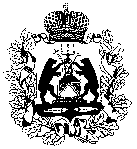 ДЕПАРТАМЕНТ образования и молодежной политики                                 Новгородской областиПРИКАЗ25.09.2014							№ 940Великий  НовгородОб организации психолого – педагогических обследований                              обучающихся в 2014/2015 учебном годуВ соответствии со статьей 8 Федерального закона от 29 декабря 2012 года № 273-ФЗ «Об образовании в Российской Федерации» и в целях оказания психолого-педагогической помощи обучающимсяПРИКАЗЫВАЮ:Утвердить прилагаемый перечень психолого-педагогических обследований обучающихся в 2014/2015 учебном году (далее Перечень).Государственному областному бюджетному образовательному учреждению для детей, нуждающихся в психолого-педагогической и медико-социальной помощи, «Новгородский областной центр психолого-медико-социального сопровождения» (далее Новгородский областной центр психолого-медико-социального сопровождения):Обеспечить образовательные организации области инструкциями                по проведению психолого-педагогических обследований обучающихся                     до 1 октября 2014 года;Провести семинары по организации психолого-педагогических обследований обучающихся до 1 октября 2014 года;Обеспечить обработку результатов обследований;Обобщить и представить результаты психолого-педагогических обследований обучающихся в департамент образования и молодежной политики Новгородской области до 1 июня 2015 года.3.	Руководителям центров психолого-педагогической, медицинской и социальной помощи:3.1.	Обеспечить оказание методической помощи образовательным организациям области;3.2.	Представить в Новгородский областной центр психолого-медико-социального сопровождения материалы психолого-педагогических обследований обучающихся в соответствии со сроками, указанными в прилагаемом Перечне.4. Рекомендовать руководителям органов управления образованием муниципальных районов, городского округа:4.1. Организовать проведение психолого-педагогических обследований обучающихся в подведомственных образовательных организациях;4.2. Обеспечить участие педагогов-психологов, учителей-логопедов, назначенных на должность в 2014 году, в семинарах по организации психолого-педагогических обследований обучающихся.5. Контроль за выполнением приказа возложить на заместителя начальника управления дошкольного и общего образования департамента образования и молодежной политики Новгородской области                    Быстрову О.В.Гарькавенко Елена Владимировна 974-369
ге 25.09.2014ПЕРЕЧЕНЬ психолого-педагогических обследований обучающихся                                        в 2014/2015 учебном году______________________________Заместитель руководителя департамента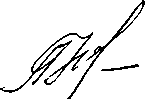 Н.П. АвдееваУтвержденприказом департамента образования и молодежной политики                 Новгородской областиот _25.09.2014   №  940______№ п/пПсихолого-педагогические                обследованияСроки              проведенияДаты                      предоставления материалов         обследований 1.Психолого-педагогическое обследование детей 4-5 лет образовательных организаций, реализующих образовательные программы дошкольного  образованиядо 15 ноября 2014 годадо 1 декабря            2014 года2.Логопедическое обследование детей 4-5 лет образовательных организаций, реализующих образовательные программы дошкольного образования до 15 ноября 2014 годадо 1 декабря     2014 года3.Определение готовности обучающихся 1-х классов к освоению программ начального общего образования до 10 октября 2014 годадо 25 октября 2014 года4.Определение готовности обучающихся 4-х классов к освоению программ основного общего образования до 15 марта 2015 годадо 1 апреля             2015 года5.Определение готовности обучающихся 9,11 классов к выбору образовательной и профессиональной траектории до 1 декабря 2014 года   до 15 декабря 2014 года6.Определение уровня социализации обучающихся 8-х классов до 1 февраля 2015 годадо 15 февраля 2015 года